HLÁŠENÍ O TRVALÉM DOVOZU*) U koně, kterému bylo identifikační číslo přiděleno již v zahraničí, se tato část hlášení o trvalém dovozu koně nevyplňuje.  Poznámka: Pokud koně doprovází průkaz koně vystavený v souladu s předpisy Evropských společenství a obsahující slovní a grafický popis koně, tato stránka se již NEVYPLŇUJE.Slovní popisGrafický popis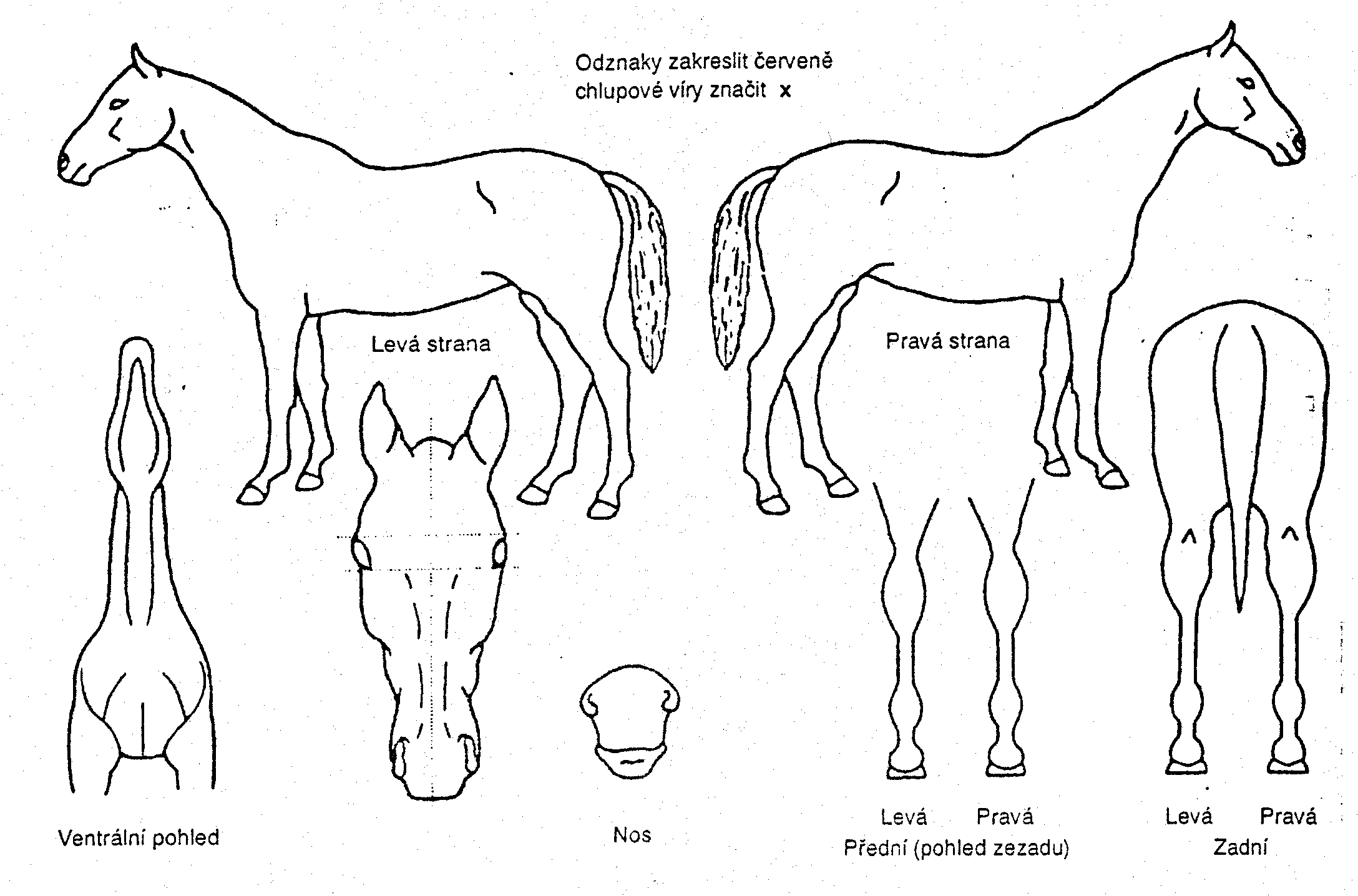 Údaje o majiteli koněÚdaje o majiteli koněÚdaje o majiteli koněÚdaje o majiteli koněÚdaje o majiteli koněÚdaje o majiteli koněÚdaje o majiteli koněÚdaje o majiteli koněÚdaje o majiteli koněÚdaje o majiteli koněÚdaje o majiteli koněÚdaje o majiteli koněÚdaje o majiteli koněÚdaje o majiteli koněÚdaje o majiteli koněÚdaje o majiteli koněÚdaje o majiteli koněÚdaje o majiteli koněÚdaje o majiteli koněÚdaje o majiteli koněÚdaje o majiteli koněÚdaje o majiteli koněÚdaje o majiteli koněÚdaje o majiteli koněÚdaje o majiteli koněÚdaje o majiteli koněÚdaje o majiteli koněÚdaje o majiteli koněÚdaje o majiteli koněObchodní firma nebo názevObchodní firma nebo názevObchodní firma nebo názevObchodní firma nebo názevObchodní firma nebo názevJméno, případně jménaJméno, případně jménaJméno, případně jménaJméno, případně jménaJméno, případně jménaPříjmení Příjmení Příjmení Příjmení Příjmení RČ/IČUlice Ulice Ulice Číslo popisnéČíslo popisnéČíslo popisnéČíslo orientačníČíslo orientačníČíslo orientačníČíslo orientačníObec,PSČObec,PSČObec,PSČOkresOkresOkresOkresOkresOkresMěstský obvodMěstský obvodMěstský obvodČást obce, městská částČást obce, městská částČást obce, městská částČást obce, městská částČást obce, městská částČást obce, městská částTelefonTelefonTelefonE - mailE - mailE - mailE - mailE - mailE - mailÚdaje o koniÚdaje o koniIdentifikační číslo(vyplnit tehdy, pokud bylo v zemi původu přiděleno)Jméno koněPohlavíPříslušnost k plemenné knize (popřípadě typ)Země původuOtecMatkaOtec matkyVýžeh Datum narozeníÚdaje pro přidělení identifikačního čísla*)Registrován podle registrační knihy číslo:     ⁪⁪ Pořadové číslo v registrační knize:          ⁪⁪⁪Rok narození:                                    ⁪⁪⁪⁪Podpis, popř. razítko majitele koně: ……………………….……………….……… dne: …………………….…….…..